Publicado en ciudad de México el 01/08/2018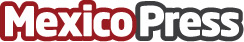 Utilidad neta de Fibra Plus aumenta un 63% Crece también en Inversión Operativa y se mantiene con un apalancamiento en 0. Refrenda su compromiso con la rentabilidad y la generación de valor en beneficio de sus inversionistas. Contrató una línea de financiamiento hasta por 25 mdd para la adquisición de nuevas propiedades
Datos de contacto:..Nota de prensa publicada en: https://www.mexicopress.com.mx/utilidad-neta-de-fibra-plus-aumenta-un-63 Categorías: Inmobiliaria Emprendedores Consumo http://www.mexicopress.com.mx